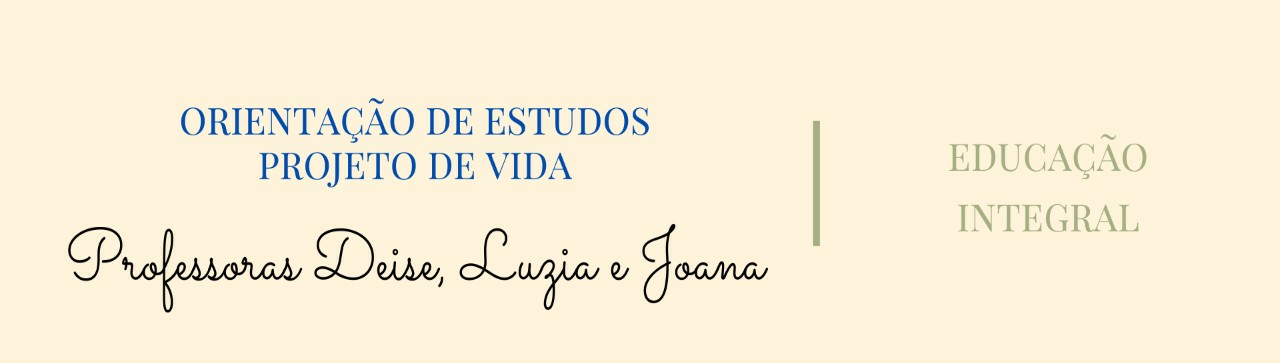 Agentes Educacionais: Milena e Rafaela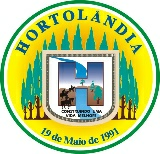 SEMANA DE 17 A 21 DE MAIO“O LUGAR ONDE VIVO” Olá pessoal!Tudo bem com vocês? Esperamos que sim! 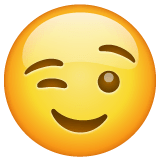 Todos nós vivemos em algum lugar, não é mesmo?Algumas pessoas em casas, bairros, condomínios, prédios,  comunidades carentes  e infelizmente outros não têm nem onde morar! As moradias são lugares de descanso, abrigo e aconchego das pessoas.Mas em cada moradia, existe nossa cultura, trazida por nossos pais, avós, bisavós..........Nossa casa é nossa moradia. É também nosso lar o qual temos valor afetivo. É nosso refúgio, onde nos sentimos seguros na maioria das vezes. Deveria ser sempre, já que é direito de todas as crianças.Dentro de nosso lar, existem diferentes culturas e costumes. Todos nós fazemos parte de uma sociedade onde devemos ser solidários, independente das diferenças sócio econômico e sociais. Só assim podemos ajudar e sermos ajudados trazendo para nossas vidas alegrias e muitas bençãos.1) Vídeo -  Diferentes tipos de moradia: https://www.youtube.com/watch?v=EUcT_Lcz__0  Observe o tipo de material usado nas construções e suas diferenças de contexto e cultura.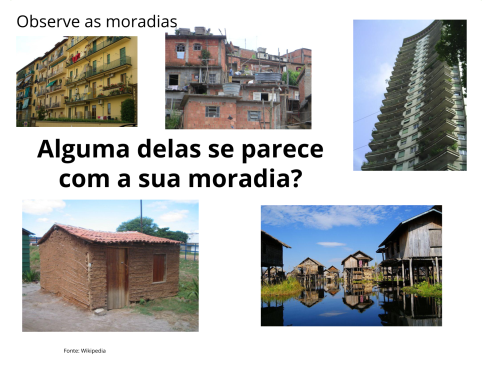   * ATIVIDADES: - 1º, 2º, 3º Ano:   Os alunos irão desenhar a sua moradia.- 4º e 5º Ano: 1) Os alunos irão desenhar a sua moradia. 2) Responder as questões: a) O que mais lhe chamou a atenção nas imagens? b) Existe alguma moradia que se pareça com a sua? Alguma delas é muito diferente? Por quê? c) Você mora em área urbana, rural ou litorânea? Faz quanto tempo que você e sua família moram nessa casa? 3) Jogo de tabuleiro:      https://pin.it/6aIqlkO*REGISTRO:As fotos das atividades realizadas deverão ser enviadas para o grupo de whatsapp de sua turma da escola.Agentes Educacionais: Milena e RafaelaSEMANA DE 24 A 28 DE MAIO“O LUGAR ONDE VIVO”Olá pessoal! Conforme visto anteriormente, a moradia é um direito do cidadão, de acordo com o Artigo 6º da Constituição Federal do Brasil. Nossa moradia é também nosso lar, onde temos valor afetivo. Ela é nosso refúgio, onde devemos nos sentir seguros. Em cada moradia existem diferentes culturas e costumes, trazida de geração em geração por nossos ancestrais.Todos nós fazemos parte de uma sociedade, onde devemos ser solidários; independente das diferenças sócias econômicas e sociais. Só assim poderemos ter um convívio de cooperação mútua, onde nossos objetivos incomuns serão atingidos.É preciso prestar atenção como é nossa casa, como é nossa rua, nosso bairro.  Se existem escolas, locais como praças pra brincar, comércio e postos de saúde.* Vídeo- Casas diferentes e exóticas:https://www.youtube.com/watch?v=T4vRsIVQIjY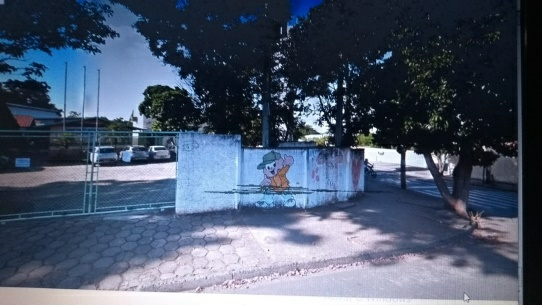 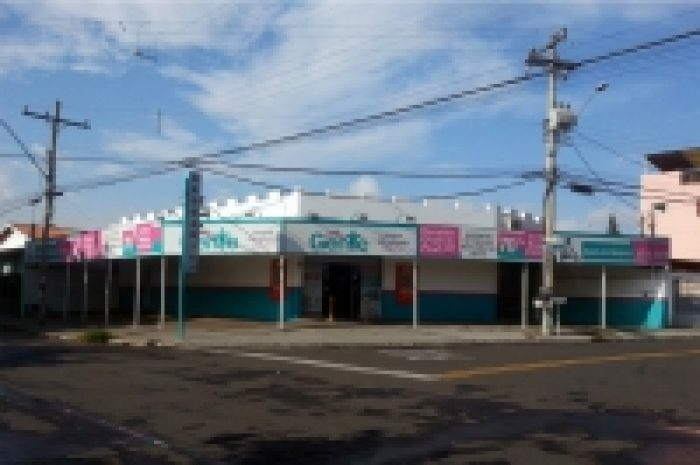 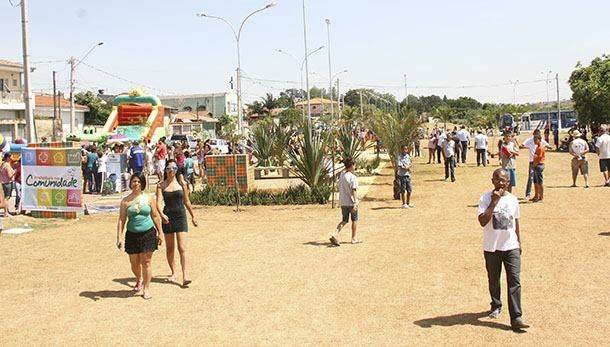 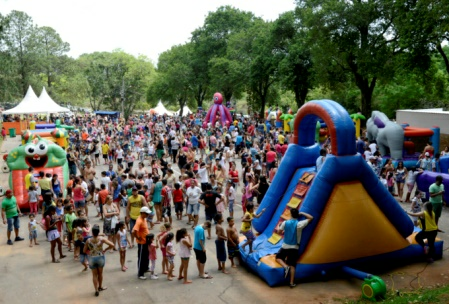 *ATIVIDADES:“É preciso prestar atenção no local onde moramos e ao redor dele!” Como é nossa moradia, nossa rua, nosso bairro?- 1º 2º e 3º Ano:    Fazer o desenho da rua onde mora.- 4º e 5º Ano:Responda:1) No seu bairro existe água encanada, luz elétrica e iluminação nas ruas?2) Como é a sua rua? É de terra ou asfaltada?3) No seu local de moradia existem escolas, locais como praças pra brincar, comércio e postos de saúde?4) O que você acha que falta no seu bairro para todos serem mais felizes?*REGISTRO:Registrar através de fotos ou vídeos das atividades realizadas e enviar no grupo de whats'app da turma da escola.Um abraço pessoal!  Até a próxima semana!